Meningkatkan Hasil Belajar Korespondensi Dengan Menerapkan Model Pembelajaran  Think Talk Write Pada Siswa Kelas XSMK Swasta Tengku Amir Hamzah IndrapuraTahun Ajaran 2019/2020SkripsiOleh :Rizky FenyartiNPM : 161364056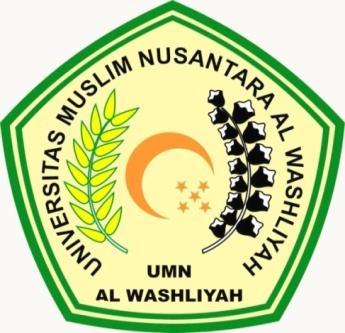 FAKULTAS KEGURUAN DAN ILMU PENDIDIKAN UNIVERSITAS MUSLIM NUSANTARA AL-WASLIYAHMEDAN2 0 2 0Meningkatkan Hasil Belajar Korespondensi Dengan Menerapkan Model Pembelajaran  Think Talk Write Pada Siswa Kelas XSMK Swasta Tengku Amir Hamzah IndrapuraTahun Ajaran 2019/2020Skripsi Ini Diajukan Untuk Melengkapi Tugas-tugas dan MemenuhiSyarat-syarat Untuk Memperoleh Gelar Sarjana Pendidikan PadaJurusan Pendidikan Ilmu Pengetahuan SosialProgram Studi Pendidikan EkonomiOleh:Rizky FenyartiNPM : 161364056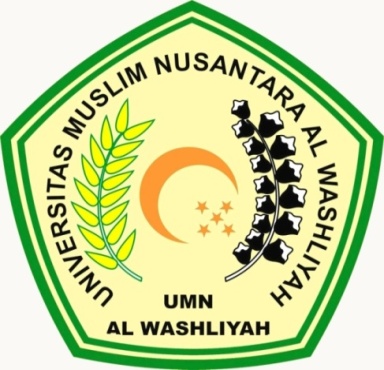 FAKULTAS KEGURUAN DAN ILMU PENDIDIKAN UNIVERSITAS MUSLIM NUSANTARA AL-WASLIYAHMEDAN2 0 2 0